«Образовательная область «Физическое развитие» в соответствии с ФГОС ДО»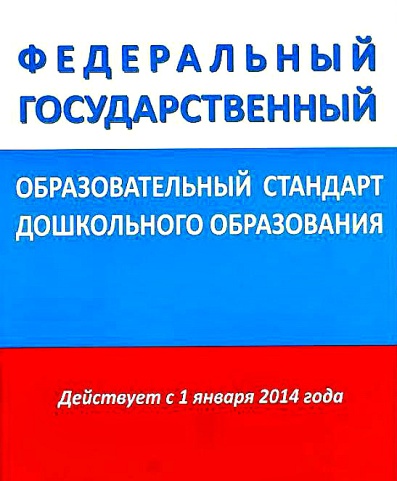  Процесс стандартизации социальных, в том числе образовательных систем – общемировая тенденция. В Российской Федерации происходит модернизация системы образования с целью повышения качества образования, его доступности, с целью поддержки и развития таланта каждого ребенка, сохранения его здоровья.ФГОС регулирует отношения в сфере образования между их участниками: родитель, ребенок, педагог и сейчас появился учредитель. Семья рассматривается как соучастник образовательного процесса, как полноправный участник образовательного процесса. ФГОС впервые детоцентрирован, т. е. направлен на ребенка. Поэтому образовательную работу по «Физическому развитию» строим с учетом потребности детей и заказов родителей.В соответствии с ФГОС дошкольного образования задачи образовательной области «Физическое развитие»включают:— приобретение опыта в двигательной деятельности детей, в том числе связанной с выполнением упражнений, направленных на развитие таких физических качеств, как координация и гибкость;— формирование начальных представлений о некоторых видах спорта,— овладение подвижными играми с правилами;— становление целенаправленности и саморегуляции в двигательной сфере;— становление ценностей здорового образа жизни, овладение его элементарными нормами и правилами (в питании, двигательном режиме, закаливании, при формировании полезных привычек и др.).Таким образом, в Стандарте прослеживается два направления образовательной работы по физическому развитию дошкольников:1) формирование общей культуры личности детей, в том числе ценностей здорового образа жизни, формирование начальных представлений о здоровом образе жизни;2) физическая культура, развитие физических качеств.Выделение данных двух направлений позволяет более целенаправленно выстраивать педагогический процесс и разрабатывать планирование.Планирование работы по данной образовательной области — это проектирование физического развития, прогнозирование динамики и результативности педагогического воздействия на оздоровление и приобретение опыта в двигательной деятельности каждого ребенка.Как мы знаем, конкретизация задач в содержании физического развития зависит от возрастных и индивидуальных особенностей детей. Тем не менее, задачи по каждому возрастному периоду можно разделить на три группы.Группа оздоровительных задач:1) охрана и укрепление здоровья;2) закаливание;3) развитие движений.Группа обучающих задач:1) формирование представлений о своем организме, здоровье;2) формирование навыков выполнения основных движений;3) формирование представлений о режиме, активности и отдыхе.Группа воспитательных задач:1) формирование потребности в физическом совершенствовании;2) воспитание культурно-гигиенических качеств.Оздоровительные задачи решаются в процессе соблюдения требований к гигиеническим и социально-бытовым условиям, полноценному питанию, рациональному режиму дня, физическим упражнениям.Обучающие и воспитательные задачи реализуются посредством интеграции всех образовательных областей и в процессе основных видов детской деятельности – игровой, познавательно-исследовательской, двигательной.Основными задачами детского сада по физическому развитию дошкольников являются:- охрана и укрепление здоровья детей- формирование жизненно необходимых двигательных умений и навыков- сохранение и укрепление физического и психического здоровья детей- воспитание культурно-гигиенических навыков- формирование начальных представлений о здоровом образе жизни- развитие физических качеств (скоростных, силовых, гибкости, выносливости и координации)- накопление и обогащение двигательного опыта- формирование потребности в двигательной активности и физическом совершенствованииУспешное решение поставленных задач возможно лишь при условии комплексного использования всех средств физического воспитания: рациональные режим, питание, закаливание (в повседневной жизни, специальные меры закаливания) и движение (утренняя гимнастика, развивающие упражнения, спортивные игры, непосредственная образовательная деятельность по образовательной области "физическая культура") .Направления работы:- создание условий для физического развития и снижения заболеваемости детей- повышение педагогического мастерства и деловой квалификации воспитателей детского сада- комплексное решение физкультурно-оздоровительных задач в контакте с медицинскими работниками- воспитание здорового ребёнка совместными усилиями детского сада и семьиДля полноценного физического развития детей, реализации потребностей в движении в детском саду созданы определённые условия. В каждой группе проводятся три раза в неделю занятия по физической культуре. Два занятия - в зале.Одно занятие на улице. Также каждый день по утрам проводится гимнастика.Дошкольный возраст является базисным в формировании физического здоровья и культурных навыков, обеспечивающих его совершенствование, укрепление и сохранение в будущем. Результатом дошкольного физкультурного воспитания должны стать высокий уровень здоровья ребенка и формирование фундамента физической культуры будущего взрослого человека,включающее в себя:•эмоционально-положительное отношение детей к физическим упражнениям и играм, к закаливающим процедурам и действию оздоровительных сил природы, к правилам личной гигиены соблюдению режима дня;• начальные знания, познавательные интересы и способности детей в области физической культуры;•начальные навыки школы естественных движений общеразвивающего характера, основ музыкально-ритмической грамоты, правильной осанки, умения ориентироваться в пространстве, участвовать в коллективных действиях (играх, танцах, праздниках) проявлять культуру поведения, самостоятельность, организованность и дисциплинированность;• навыки самообслуживания и ухода за инвентарем для занятий.Физическое развитие – это одно из направлений, которое курирует наше государство.Воспитатель первой квалифицированной категории Цепочкина Мария Викторовна